Church Langton C of E (Aided) Primary School – Curriculum Map for Year 2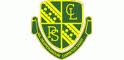 Autumn 1Autumn 2Spring 1Spring 2Summer 1Summer 2ScienceLiving things & habitatsLiving things & habitatsAnimals & HumansAnimals & HumansMaterialsPlantsHistoryRichard IIIRichard IIIGreat fire of LondonGreat fire of LondonGeographyWhy don’t penguins need to fly?How does the Geography of Kampong Ayer compare?PEDance&GamesGym&BocciaDance& GamesGymBall – Throw, Catch, AimDance& GamesAthleticsBall -  Pass & ReceiveD & TTextilesMoving VehiclesFoodREWho is a Muslim & What do they believe?Who is a Muslim & What do they believe?Celebrating special & sacred timesWhat can we learn from sacred books?How should we care for others, the world and why does it matter?How should we care for others, the world and why does it matter?PHSEHealthy & safer lifestylesMe & my relationshipsMe & my relationshipsAnti-bullyingEconomic well-being Managing changeICTisafe(e-safety) Isearch(using the web)Iprogram(Creating animations)